Publicado en Madrid el 14/02/2024 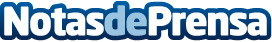 Allianz Partners España consigue reducir en un 60% sus emisiones de Co2 gracias a la reparación in situ Un 31% de las asistencias que se atendieron en 2023 se solucionaron gracias a la reparación in situ, un servicio más profesional y sostenible que además beneficia a proveedores y clientesDatos de contacto:Prensa Allianz PartnersAllianz Partners España618082983Nota de prensa publicada en: https://www.notasdeprensa.es/allianz-partners-espana-consigue-reducir-en-un Categorias: Nacional Seguros Sostenibilidad Otros Servicios Movilidad y Transporte Innovación Tecnológica http://www.notasdeprensa.es